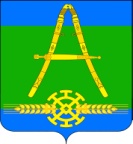 АДМИНИСТРАЦИЯ АЛЕКСАНДРОВСКОГО СЕЛЬСКОГО ПОСЕЛЕНИЯ  УСТЬ-ЛАБИНСКОГО  РАЙОНАПОСТАНОВЛЕНИЕот _____2018 г.  					                                               № ___хутор АлександровскийО порядке ведения книг регистрации захоронений(захоронений урн с прахом), регистрации семейных (родовых)захоронений, регистрации надмогильных сооружений (надгробий)и выдачи свидетельств о регистрации захоронений на территорииАлександровского  сельского поселения Усть-Лабинского района Руководствуясь Федеральным законом от 01.01.01 года № 8-ФЗ «О погребении и похоронном деле», Законом Краснодарского края от 4 февраля 2004 года № 666-КЗ «О погребении и похоронном деле в Краснодарском крае», Федеральным законом от 6 октября 2003 года № 131-ФЗ «Об общих принципах организации местного самоуправления в Российской Федерации», Уставом Александровского  сельского поселения Усть-Лабинского района, постановляю:1. Утвердить порядок ведения книг регистрации захоронений (захоронений урн с прахом), регистрации семейных (родовых) захоронений, регистрации надмогильных сооружений (надгробий) и выдачи свидетельств о регистрации захоронений на территории Александровского сельского поселения Усть-Лабинского района (прилагается).2. Общему отделу администрации Александровского  сельского поселения Усть-Лабинского района (Локтионова ) обнародовать настоящее постановление и разместить на официальном сайте администрации Александровского сельского поселения Усть-Лабинского района в информационно-телекоммуникационной сети «Интернет».3. Контроль за выполнением настоящего постановления возложить на главу Александровского  сельского поселения Усть-Лабинского района О.В.Склярову.4. Постановление вступает в силу со дня его официального обнародования.Исполняющий обязанности Главы Александровского сельского поселения Усть-Лабинского района 				С.А.Бронникова ПРИЛОЖЕНИЕУТВЕРЖДЕНпостановлением администрацииАлександровского сельского поселения Усть-Лабинского районаот _______2018 г. №__ПОРЯДОКведения книг регистрации захоронений (захоронений урн с прахом), регистрации семейных (родовых) захоронений, регистрациинадмогильных сооружений (надгробий) и выдачи свидетельств орегистрации захоронений на территории Александровского  сельского поселения Усть-Лабинского района1. Общие положенияНастоящий Порядок регламентирует функции Уполномоченного исполнительного органа в сфере погребения и похоронного дела в  Александровском  сельском поселении Усть-Лабинского района (далее - Уполномоченный исполнительный орган), при регистрации захоронений на территории  Александровского сельского поселения Усть-Лабинского района, порядок ведения книг: регистрации захоронений (захоронений урн с прахом), регистрации семейных (родовых) захоронений, регистрации надмогильных сооружений (надгробий) (далее – Книги) и выдачи свидетельств о регистрации захоронений в Александровском  сельском поселении Усть-Лабинского района (далее - Порядок), который разработан в целях обеспечения ведения единой формы книг и сохранности архивных документов мест захоронения в соответствии с Законом Краснодарского края от 01.01.2001 «О погребении и похоронном деле в Краснодарском крае».2. Порядок ведения Книг2.1. Каждое захоронение, произведенное на территории кладбища  Александровского  сельского поселения Усть-Лабинского района, регистрируется Уполномоченным исполнительным органом, о чем вносится соответствующая запись в соответствующую Книгу (регистрации захоронений (захоронений урн с прахом), регистрации семейных (родовых) захоронений), делается отметка на разбивочном чертеже квартала кладбища, а также выдается свидетельство о регистрации захоронения.2.2. Уполномоченный исполнительный орган распорядительным документом назначает ответственных лиц, которые организуют работу и несут персональную ответственность за ведение и сохранность Книг.2.3. Книги должны быть пронумерованы, прошнурованы, скреплены подписью главы администрации  Александровского сельского поселения Усть-Лабинского района (его заместителя) и печатью соответствующего органа.2.4.Книги являются документами строгой отчетности и относятся к делам с постоянным сроком хранения.2.5. На все кладбища расположенные в Александровском  сельском поселении Усть-Лабинского района ведется одна книга со своим порядковым номером. Порядковая нумерация книг начинается с цифры «1» и должна быть непрерывной и единой. С наступлением нового календарного года порядковая нумерация продолжается. При окончании книги и заведении новой нумерация начинается заново.2.6. Книги заполняются ответственным лицом в соответствии с формой утвержденной постановлением администрации  Александровского сельского поселения Усть-Лабинского района согласно приложению № 1-3 к настоящему Порядку.2.7. Данные в Книге (Ф. И.О., адрес, и т. д.) заполняются ответственным лицом разборчивым почерком полностью, без сокращений.2.8. В Книгах не должно быть помарок и подчисток. Если при внесении записи допущены неточности, Уполномоченный исполнительный орган ставит отметку, содержащую слово "Исправленному верить", дату и личную подпись лица, которым внесены соответствующие изменения.2.9. Книги, законченные делопроизводством, до сдачи их в архив  Александровского  сельского поселения Усть-Лабинского района, хранятся в течение года в Уполномоченном исполнительном органе, в условиях, исключающих их порчу или утрату.2.10. Заполненные Книги хранятся в архиве  Александровского сельского поселения Усть-Лабинского района постоянно.3. Порядок выдачи свидетельств о регистрации захоронений3.1. Лицо, обратившееся в Уполномоченный исполнительный орган для регистрации захоронения и получения свидетельства о регистрации захоронения, предъявляет следующие документы:- копию (подлинник для обозрения) паспорта или иного документа, удостоверяющего его личность;- копию (подлинники для обозрения) медицинского свидетельства о смерти или свидетельства о смерти, выданного органом ЗАГС;- копию (подлинники для обозрения) свидетельства о смерти, выданного органом ЗАГС и справки о кремации (для регистрации захоронений урны с прахом).3.2. Одновременно с регистрацией захоронений Уполномоченным органом на основании записи в Книге выдается соответствующее Свидетельство регистрации (одиночное, родственное, семейное (родовое), почетное) захоронения (далее – Свидетельство регистрации захоронения) по формам, утвержденным постановлением администрации Александровского сельского поселения Усть-Лабинского района согласно приложению № 4 к настоящему Порядку.3.3. Свидетельство о регистрации захоронения выдается в день обращения в соответствии с записью в Книге супругу, близким родственникам (детям, родителям, усыновленным, усыновителям, родным братьям и родным сестрам, внукам, дедушкам, бабушкам), иным родственникам, законному представителю умершего (погибшего) или иному лицу, взявшему на себя обязанность осуществить погребение умершего (погибшего).3.4. Перерегистрация свидетельств о регистрации захоронений на иных лиц (родственников, близких родственников) носит заявительный характер и осуществляется Уполномоченным исполнительным органом в течение трех рабочих дней со дня предоставления лицом, на которое зарегистрировано захоронение и (или) его родственниками, близкими родственниками (в случае его смерти):- заявлений заинтересованных лиц с указанием причин перерегистрации;- копий (подлинники для обозрения) паспортов или иных документов, удостоверяющих их личность;- копий (подлинники для обозрения) свидетельства о смерти лица на которое зарегистрировано захоронение и документов, подтверждающих родственные отношения с лицом на которое зарегистрировано захоронение (в случае его смерти);- копии и подлинника свидетельства о регистрации захоронения.3.5. В отношении семейных (родовых) захоронений, перерегистрация свидетельств о регистрации захоронения производится на лиц, указанных в свидетельстве о семейном (родовом) захоронении, а при отсутствии таковых – на других родственников в течение трех рабочих дней со дня предоставления заинтересованными лицами:- заявлений с указанием причин перерегистрации;- копий (подлинники для обозрения) паспортов или иных документов, удостоверяющих их личность;- копий (подлинники для обозрения) свидетельства о смерти лица на которое зарегистрировано семейное (родовое) захоронение и документов, подтверждающих родственные отношения с лицом на которое зарегистрировано захоронение (в случае его смерти);- копии и подлинника свидетельства о регистрации захоронения.3.6. При перерегистрации свидетельств о регистрации захоронения на иных лиц (родственников, близких родственников) Уполномоченным исполнительным органом вносятся соответствующие записи в свидетельство о регистрации захоронения и в соответствующую Книгу.3.7. Свидетельство о регистрации почетного захоронения выдается на основании решения Уполномоченного исполнительного органа, в соответствии с пунктами 3настоящего Порядка.3.8. Уполномоченный исполнительный орган обязан по запросам государственных органов, в соответствии с их полномочиями, установленными законодательством, представлять сведения, содержащиеся в Книгах.3.9. Надмогильные сооружения устанавливаются по согласованию с Уполномоченным исполнительным органом и регистрируются в книге регистрации надмогильных сооружений (надгробий) при предъявлении паспорта или иного документа, удостоверяющего личность, свидетельства о регистрации захоронения, о чем делается соответствующая запись в книге регистрации надмогильных сооружений (надгробий) и в соответствующих свидетельствах о регистрации захоронения.3.10. Уполномоченный исполнительный орган осуществляет регистрацию надмогильного сооружения в день предъявления документов, указанных в пункте 3.9. настоящего Положения.Приложение №1к Порядку ведения книг регистрации захоронений (захоронений урн с прахом), регистрации семейных (родовых) захоронений, регистрации надмогильных сооружений (надгробий) и выдачи свидетельств о регистрации захоронений на территории Александровского сельского поселения Усть-Лабинского района КНИГА РЕГИСТРАЦИИ ЗАХОРОНЕНИЙ (ЗАХОРОНЕНИЙ УРН С ПРАХОМ) №___Начата «____»_________________20______г.Окончена «___»________________20______г.Лист 1Лист 2Приложение № 2к Порядку ведения книг регистрации захоронений (захоронений урн с прахом), регистрации семейных (родовых) захоронений, регистрации надмогильных сооружений (надгробий) и выдачи свидетельств о регистрации захоронений на территории Александровского сельского                                                                                                                                поселения Усть-Лабинского районаКНИГА РЕГИСТРАЦИИ СЕМЕЙНЫХ (РОДОВЫХ) ЗАХОРОНЕНИЙ №___Начата «____»_________________20______г.Окончена «___»________________20______г.Лист 1Лист 2Приложение № 3к Порядку ведения книг регистрации захоронений (захоронений урн с прахом), регистрации семейных (родовых) захоронений, регистрации надмогильных сооружений (надгробий) и выдачи свидетельств о регистрации захоронений на территории Александровского сельского поселения Усть-Лабинского района КНИГА РЕГИСТРАЦИИ НАДМОГИЛЬНЫХ СООРУЖЕНИЙ (НАДГРОБИЙ) №___Начата «____»_______________20____г.Окончена «___»_____________ 20____г.Приложение № 4к Порядку ведения книг регистрации захоронений (захоронений урн с прахом), регистрации семейных (родовых) захоронений, регистрации надмогильных сооружений (надгробий) и выдачи свидетельств о регистрации захоронений на территории Александровского сельского поселенияУсть-Лабинского районаСтр. 1СВИДЕТЕЛЬСТВО №__регистрации __________________________________ захороненияуказать вид (одиночное, родственное, семейное (родовое), почетное)х.Александровский 					«____»__________20____г.Настоящее свидетельство выдано администрацией  Александровского сельского поселения Усть-Лабинского района, уполномоченным исполнительным органом в сфере погребения и похоронного дела на основании Федерального закона Российской Федерации от 01.01.01 года №8-ФЗ «О погребении и похоронном деле», Закона Краснодарского края от 4 февраля 2004 года «О погребении и похоронном деле в Краснодарском крае».Ф. И.О ____________________________________________________________________________________________________________________,год рождения _________, паспорт гражданина ______________________, серия __________ номер_________, выдан ____________________________,______________________________________________________________дата выдачи «____»______________20____г., код подразделения__________,адрес регистрации: ___________________________________________________________________________________________________________________о регистрации (одиночное, родственное, семейное (родовое), почетное)___________________ захоронения, площадью ________ кв. м., № участка, квартала _____________ , номер ряда ________на территории  Александровского сельского поселения Усть-Лабинского района по адресу: __________________________________________________________________Ф.И.О. умершего (погибшего) _______________________________________ ________________________________________________________________,дата смерти «____»______________20____г.Ф.И.О. ранее погребенного __________________________________________ дата смерти ______________________ захоронение в могилу №______, № участка квартала ________, № ряда_______.Уполномоченное должностное лицо в сфере погребения и похоронного дела администрации Александровскогосельского поселения Усть-Лабинского района				____________    /___________/М. П.Стр. 2Памятник, памятный знак, надмогильное и мемориальное сооружение установлено и зарегистрировано _______________________________________________________________________________________________________________________________________________________________________(материал) _______________________________________________________________Размеры и материал и текст надписи согласованы: ______________________________________________________________________________________________________________________________________________________________________________________________________«____»______________20____г.Уполномоченное должностное лицо в сфере погребения и похоронного дела администрации Александровскогосельского поселения Усть-Лабинского района				____________    /___________/М. П.№п/пДатаФ. И.О.умершего (погибшего)Дата рожденияумершего (погибшего)Дата смертиумершего (погибшего)Дата захороненияумершего (погибшего)№ документа подтверждающего смерть1234567Когда и каким органом выдан документ подтверждающий смертьАдрес (месторасположение) кладбищаНомеручасткакварталаНомеррядаФ. И.О. ответственного за погребение умершего (погибшего), адрес проживания, телефон№ свидетельства о регистрации захоронения (регистрационный номер)Примечание891011121314№п/пДатаФИО лица обратившегося с заявлениемадрес и телефонФ. И.О.родственников заявителяФ. И.О.умершего (погибшего)Дата рожденияумершего (погибшего)Дата смертиумершего (погибшего)Дата захороненияумершего (погибшего)12345678№ документа подтверждающегосмертьКогда и каким органом выдан документ подтверждающий смертьАдрес (месторасположение) кладбищаРазмер земельного участкаНомеручасткакварталаНомеррядаФ. И.О. ответственного за погребение умершего (погибшего), адрес проживания, телефон№ свидетельства о регистрации захоронения (регистрационный номер)Примечание910111213141516№п/пФ. И.О.умершего (погибшего)Дата установкиАдрес (месторасположение)кладбищаНомеручасткакварталаНомер рядаМатериал и размеры надмогильных сооружений (надгробий)Ф. И.О.лицаответственногоза установку, адрес проживания, телефонДокумент изготовителя надгробияПримечание12345678910